FORMAT FOR SUBMITTING APPLICATION FOR THE POST OF DIRECTOR. SLIET. LONGOWALGeneral Information of Applicant:Educational qualifications (in chronological order from latest to graduate level):Present Position:(Self-attested copies of the testimonials to be enclosed)	List of all previous employment, (including present posting) in tabular form as given below (create a new table for each employment) in order of most recent first:Details of experience possessed in Professorship as per eligibility criteria:Administrative Experience/Post(s) & responsibilities held:7	(i)	Books Authored:(ii)	Paper Published:      (a)	H-index: (as per Google scholar):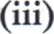 (b)	i10 Index: (as per Google scholar):( (c)(as far as possible snapshot of these should be attached)(iv)	No. of Ph. D students guided who have already attained Ph.D:(please include name of student and subject of thesis in annexure)(a)	Membership/Fellowships:No. of Patents (Awarded/filed):Experience in institution building [in not more than 250 words to be annexed in separate Sheet).Indicate if you have successfully completed the leadership for Academicians Programme (LEAP) training of MoE.Whether registered on Vidwan Portal.Your vision for the Institute (In not more than 500 words to be annexed in separate Sheet)Name, address & Phone number of two referees (not related to the candidate)Any other relevant information:Undertaking by the CandidateI, hereby, declare that all the statements/ particulars made/furnished in this application are true, complete and correct to the best of my knowledge and belief. I also declare and fully understand that in the event of any information furnished being found false or incorrect at any stage, my application/candidature is liable to be summarily rejected at any stage and if I am already appointed, my services are liable to be terminated without any notice.Place:Date:Signature of the candidateCertification by the Employer/ Head of the InstitutionIt is certified that the above information furnished by the applicant is correct. There is no vigilance or disciplinary case pending/contemplated against him/her. He/she will be relieved in the event of his/her selection.Countersigned with Date (Employer/Head of the Organization with Seal)Name (in capital letter)Father’s / Husband’s nameDate of Birthand age on 02.11.2022Date	of	Superannuation	(ForGovt./Autonomous	body/PSU candidates)NationalityPresent Postal CommunicationAddress of candidate (BLOCKletters)Mobile No.Telephone No.E-MailQualificationUniversity/InstituteYearSubject% of marks obtainedDistinctions etc.i.Designationii.Organizationiii.Pay Scaleiv.Date of appointment to thepresent postv.Total Experience (In Years andMonths)SI. No.ParticularsDetails1Name / Address / Contact No. of employer2Designation of Post; anddates from and upto which post was held3Salary drawn (Please mention Pay scale ofthe post, Grade Pay & last Basic pay drawn)4Academic duties attached to the postS. No.Post HeldPay ScaleOrganizationNature of dutiesExperience(In Years and Months)S.No.PostOrganization/ UniversityDurationDurationExperience(In Years and Months)S.No.PostOrganization/ UniversityFrom(Date)To(Date)Experience(In Years and Months)1.Deputy Director2.Dean/Associate Dean3.Head	of	theDepartment4.Professor-in-charge &Wardenship etc.5.Member of AcademicCouncil/Senate6.Member of ExecutiveCouncil/BoG7.Member	ofProfessional/Academic Bodies8.Others (Specify)Book NameAuthorsYearPublisherSingle AuthorDouble AuthorMore than 2 authors(a) No. of Papers in Scopus listed Journals:(b) No. of citation as perScopusName of Professional OrganizationsMember  or FellowshipSince YearS.No.NamePhone NumberAddress